ПАСПОРТ ПРОГРАММЫХАРАКТЕРИСТИКА СУЩЕСТВУЮЩЕГО СОСТОЯНИЯ ТРАНСПОРТНОЙ ИНФРАСТРУКТУРЫАнализ положения Краснодарского края в структуре пространственной организации Российской Федерации, анализ положения Большебейсугского сельского поселения в структуре пространственной организации Брюховецкого районаКраснодарский край (Кубань) – субъект Российской Федерации, расположенный на юго-западе Российской Федерации. Входит в состав Южного федерального округа. Образован 13 сентября 1937 года. На северо-востоке край граничит с Ростовской областью, на востоке – со Ставропольским краем, на юго-востоке – с Карачаево-Черкесской Республикой, на западе с Крымским полуостровом (через Керченский пролив, сухопутной границы нет), на юге – с Республикой Абхазия. Внутри региона находится Республика Адыгея. Территория края омывается водами Азовского на северо-западе и Чёрного на юго-западе морей.Административный центр – город Краснодар.Краснодарский край в административно-территориальном отношении делится на 38 районов, 15 краевого подчинения, а также 11 городов районного подчинения, 21 посёлков городского типа, 389 сельских (поселковых, станичных) административных округов, 1717 сельских населённых пунктовВ рамках муниципального устройства, в границах административно-территориальных единиц края к 1 января 2016 года всего образовано 426 муниципальных образований, в том числе: 7 городских округов, 37 муниципальных районов, 30 городских поселений, 352сельских поселения.В экономике России край выделяется как важнейший сельскохозяйственный регион страны (7% валовой продукции сельского хозяйства России, 1-е место в России). Краснодарский край – лидер по валовому сбору зерна (10% от общероссийского) и сахарной свёклы (17,3%), один из ведущих производителей семян подсолнечника (15%) и виноградных вин (37%).Основным направлением деятельности государства в транспортном комплексе является максимальное удовлетворение потребности населения и экономики страны в качественной и безопасной транспортной инфраструктуре с высокими потребительскими свойствами. А недостаточный ее уровень является одним из наиболее существенных ограничений темпов роста социально-экономического развития сельского поселения и района в целом.Краснодарский край является приграничной территорией и единственным выходом России к Черному морю. Морские порты края обеспечивают прямой выход через Азовское и Черное моря на важнейшие международные внешнеторговые пути и перерабатывают более 35 процентов внешнеторговых российских и транзитных грузов морских портов России, обслуживают около трети российского нефтеэкспорта. По территории края проходят важнейшие железнодорожные маршруты федерального значения, которые ориентированы в сторону морских международных портов края и курортов Черного и Азовского морей. Трубопроводный транспорт представлен международным нефтепроводом «Тенгиз – Новороссийск» и газопроводом «Россия – Турция» («Голубой поток»). Воздушный транспорт Краснодарского края представлен четырьмя аэропортами, два из которых являются международными (Краснодар, Сочи). Экономика Краснодарского края напрямую зависит от эффективности работы транспортной инфраструктуры. Автомобильные дороги общего пользования регионального или межмуниципального значения Краснодарского края составляют важнейшую часть транспортной инфраструктуры края. Сеть автомобильных дорог общего пользования регионального или межмуниципального значения, имеющая протяженность почти девять тысяч километров, обеспечивает перевозки промышленных и сельскохозяйственных грузов, работу морских портов, связь муниципальных образований между собой и с краевым центром, транспортную доступность курортных и туристических районов. Поэтому без надлежащего уровня их транспортно-эксплуатационного состояния невозможно повышение инвестиционной привлекательности края и достижение устойчивого экономического роста. Развитие портов и рекреационных зон на территории края приводит к изменению состава транспортного потока и росту интенсивности движения. Несмотря на высокое качество автомобильных дорог общего пользования регионального или межмуниципального значения Краснодарского края по сравнению с общероссийским, имеется немало острых проблем: недостаточная пропускная способность, особенно в крупных транспортных узлах, наличие оползневых участков и размывов в горной части края и характерная общероссийская проблема – низкие прочностные характеристики автомобильных дорог общего пользования. Из-за систематического недофинансирования автомобильных дорог общего пользования регионального или межмуниципального значения в последние годы, на сегодняшний день имеется существенное отставание объемов выполнения на них капитального ремонта и ремонта от объемов, вытекающих из межремонтных сроков, не могут быть выполнены в полной мере требования в части периодичности проведения видов работ по содержанию автомобильных дорог общего пользования и искусственных сооружений на них. Кроме региональных или межмуниципальных автомобильных дорог общего пользования, важнейшей частью транспортной инфраструктуры края являются автомобильные дороги общего пользования местного значения, которые обеспечивают движение грузопассажирских потоков как внутри населенных пунктов, так и в границах муниципальных районов и городских округов. Неудовлетворительное состояние улично-дорожной сети муниципальных образований Краснодарского края и отсутствие возможности у органов местного самоуправления финансировать даже в минимально допустимом объеме дорожные работы на автомобильных дорогах общего пользования местного значения являются сдерживающими факторами развития муниципалитетов и требуют оказания финансовой помощи за счет средств краевого бюджета.Брюховецкий район – муниципальное образование в Краснодарском крае. Административный центр – станица Брюховецкая.Район расположен в центральной зоне Краснодарского края, входит в равнинную часть Азово-Кубанской низменности. На востоке граничит с Выселковским районом, на юге – Кореновским и Тимашёвским районами, на севере – с Каневским и Павловским районами, на западе – с Приморско-Ахтарским районом.В состав Брюховецкого муниципального района входят территории 8 сельских поселений, в состав которых входят земли 33 населенных пунктов.Основное производственное направление – сельское хозяйство. В муниципальном образовании имеются 10 сельхозпредприятий, рыбколхоз и 265 крестьянско-фермерских хозяйств. В районе есть 2 племзавода по разведению красно-пёстрой голштино-фризской породы коров, 1 племзавод по разведению чёрно-пёстрой голштинской породы.Главной дорожной магистралью является государственная трасса «Краснодар – Ейск». Протяжённость асфальтированных дорог по району составляет 228,5 км, имеется железнодорожный вокзал и междугородная автостанция.Большебейсугское сельское поселение Брюховецкого района находится в юго-восточной части Брюховецкого района и имеет общие границы:на севере – с Брюховецким и Свободненским сельскими поселениями;на юге – с Тимашевским районом;на западе – с Брюховецким сельским поселением;на востоке с Батуринским сельским поселением.В состав Большебейсугского сельского поселения Брюховецкого района входят 3 населенных пункта: село Большой Бейсуг, село Приречное, село Харьково-Полтавское. Административным центром муниципального образования является село Большой Бейсуг, которое расположено в центральной части поселения на расстоянии 18 км от районного центра ст. Брюховецкой и 23 км от ближайшей железнодорожной станции.По состоянию на 2016 год численность населения составляла 2304 человека.Территория планирования традиционно выделяется сельским профилем специализации – структура и стоимостные объемы ее экономического продукта преимущественно формируются в сельском хозяйстве. Связь сельского поселения с городом Краснодаром и населенными пунктами края осуществляется по автомобильным дорогам. Территорию Большебейсугского сельского поселения пересекают в разных направлениях автомобильные дороги регионального и местного значения. Сложившаяся транспортная структура является своего рода «каркасом» территориально-планировочной организации сельского поселения.Пространственная структура поселения представлена тремя населенными пунктами, а также сельскохозяйственными предприятиями. В центральной части поселения, между рекой Бейсуг и автомобильной дорогой регионального значения ст-ца Новоджерелиевская – ст-ца Брюховецкая – ст-ца Батуринская  расположено село Большой Бейсуг – административный центр сельского поселения. В западной части поселения находится село Харьково-Полтавское, в восточной его части – село Приречное. Вдоль автодорог, за пределами границ населенных пунктов на землях сельскохозяйственного назначения расположены предприятия сельско-хозяйственного профиля, животноводческие фермы, крестьянско-фермерские хозяйства. Часть производственных и животноводческих предприятий находится в водоохраной зоне реки Бейсуг, а также на недостаточном санитарном разрыве от жилья.Вдоль южной границы Большебейсугского сельского поселения проходит магистральный газопровод Березанская КС – Славянск-на-Кубани. Кроме того, по территории поселения проходит подводящий газопровод от АГРС ст. Батуринской к с. Большой Бейсуг.Обслуживание территории и населения поселения пассажирским транспортом осуществляется автобусом.Социально-экономическая характеристика Большебейсугского сельского поселения Брюховецкого района, характеристика градостроительной деятельности, включая деятельность в сфере транспорта, оценка транспортного спросаБольшебейсугское сельское поселение, в соответствии с Законом Краснодарского края от 5 мая 2004 года № 669-КЗ «Об установлении границ муниципального образования Брюховецкий район, наделении его статусом муниципального района, образовании в его составе муниципальных образований – сельских поселений – и установлении их границ», является муниципальным образованием Брюховецкого района,  наделенным статусом сельского поселения с установленными границами.Большебейсугское сельское поселение Брюховецкого района находится в юго-восточной части Брюховецкого района и имеет общие границы:на севере – с Брюховецким и Свободненским сельскими поселениями;на юге – с Тимашевским районом;на западе – с Брюховецким сельским поселением;на востоке с Батуринским сельским поселением.В состав Большебейсугского сельского поселения Брюховецкого района входят 3 населенных пункта: село Большой Бейсуг, село Приречное, село Харьково-Полтавское. Административным центром муниципального образования является село Большой Бейсуг, которое расположено в центральной части поселения на расстоянии 18 км от районного центра ст. Брюховецкой и 23 км от ближайшей железнодорожной станции.По состоянию на 1 января 2016 год численность населения в Большебейсугском сельском поселении Брюховецкого района составила 2579 человек. Динамика изменения численности населения отражена в таблице 2.1.Таблица 2.1Динамика численности населения с 2010 г. по 2016 г.Территория планирования традиционно выделяется сельским профилем специализации – структура и стоимостные объемы ее экономического продукта преимущественно формируются в сельском хозяйстве. Главным производителем продукции сельского хозяйства в поселении является общественный сектор, представленный следующими сельскохозяйственными предприятиями: – ООО «Урожай XXI век» Специализируется на производстве и реализации продуктов растениеводства (зерновых, пропашно-технических, кормовых культур) и животноводства (мяса, молока, разведении КРС). Посевная площадь сельско-хозяйственных культур составляет  6255 га. Численность поголовья – 2,4 тыс. голов КРС.  В производственную структуру предприятия входят 2 полеводческие бригады, 3 молочно-товарные фермы, товарная ферма по выращиванию молодняка КРС, машино-тракторная мастерская, зернохранилище.– ООО «Дымов-Юг» специализируется на производстве и реализации продуктов животноводства (мяса свинины). На балансе предприятия находятся 2 свинотоварные фермы. Численность поголовья составляет 7,7 тыс. голов свиней;– ООО «Урожай XXI век» Специализация: птицеводство.В аграрном производстве также задействованы 37 крестьянско-фермерских хозяйства, 886 личных подсобных хозяйств населения. Территория поселения имеет низкий промышленный потенциал.Переработка получаемого сельскохозяйственного сырья развита на уровне предприятий малого бизнеса. Функционируют мощности по производству мяса и мясных субпродуктов.На территории поселения осуществляет деятельность малое промышленное предприятие по производству кирпича – ТВ «Солгаев и К».Сеть организаций образования Большебейсугского сельского поселения Брюховецкого района по состоянию представлена общеобразовательной школой и детским садом мест в с. Большой Бейсуг.Сеть учреждений здравоохранения представлена амбулаторией и 2 ФАП в с. Большой Бейсуг и ФАП в с. Приречное.Сеть учреждений культуры включает в себя 2 дома культуры в с. Большой Бейсуг и 2 дома культуры в с. Приречное.Сеть учреждений физической культуры и спорта в Большебейсугском сельском поселении Брюховецкого района включает в себя: детские игровые дворовые площади во всех населенных пунктах, 2 стадиона и спортивная площадка в с. Большой Бейсуг.Основным видом внешнего транспорта является автомобильный. Пассажирский транспорт связывает сельское поселение с районным центром.В основном улицы находятся в удовлетворительном состоянии.Развитие улично-дорожной сети сельского поселения разработано с учетом следующих требований: обеспечение удобных транспортных связей между жилыми и с сельскохозяйственными и производственными предприятиями, объектами инженерной и транспортной инфраструктур;обеспечение высокого уровня благоустройства улично-дорожной сети;обеспечение максимального удобства движения транспорта и пешеходов. Основная задача развития транспортной инфраструктуры – удобные транспортные связи жилых кварталов сельского поселения с центром населенных пунктов поселения, устройствами внешнего транспорта, зонами отдыха.Характеристика функционирования и показатели работы транспортной 	инфраструктуры по видам транспортаАвтомобильный транспортС запада на восток территорию поселения Большебейсугского сельского поселения Брюховецкого района пересекает автомобильная дорога регионального значения ст-ца Новоджерелиевская – ст-ца Брюховецкая – ст-ца Батуринская IV технической категории.Пассажирские перевозки в Большебейсугском сельском поселении Брюховецкого района осуществляются  маршрутными такси и автобусами.По территории Большебейсугского сельского поселения Брюховецкого района проходят пассажирские перевозки по следующим маршрутам:ст-ца Брюховецкая – с. Большой Бейсуг;ст-ца Брюховецкая – ст-ца Батуринская.Таблица 2.2Маршруты пассажирских перевозок автотранспортомНа территории Большебейсугского сельского поселения Брюховецкого района имеется 10 остановочных пунктов.Показатели деятельности автомобильного транспорта по муниципальным пассажирским маршрутам регулярных перевозок представлены в таблице 2.3. Таблица 2.3Показатели деятельности автомобильного транспорта по пассажирским маршрутам регулярных перевозок* Данные по количеству перевозимых пассажиров отсутствуют.На территории Большебейсугского сельского поселения Брюховецкого района грузовые перевозки осуществляются различными видами транспорта.Подробная информация по объемам перевозимых грузов по территории Большебейсугского сельского поселения Брюховецкого района, а также за ее пределы – отсутствует.Обслуживание автотранспорта на территории Большебейсугского сельского поселения Брюховецкого района осуществляется на 2 СТО (с. Большой Бейсуг, ул. Деркача, 117/2 и ул. Пролетарская, 9)Водный транспортСудоходных рек на территории Большебейсугского сельского поселения Брюховецкого района нет.Воздушный транспортНа территории Большебейсугского сельского поселения Брюховецкого района воздушный транспорт отсутствует.Железнодорожный транспортНа территории Большебейсугского сельского поселения Брюховецкого района железнодорожный транспорт отсутствует.Характеристика сети дорог Большебейсугского сельского поселения Брюховецкого района, параметры дорожного движения, оценка качества содержания дорогС запада на восток территорию поселения пересекает автомобильная дорога регионального значения ст-ца Новоджерелиевская – ст-ца Брюховецкая – ст-ца Батуринская IV технической категории, протяженностью около 10,4 км в границах поселения.Показатели дорожной сети Большебейсугского сельского поселения Брюховецкого района представлены в таблице 2.4. Таблица 2.4Основные характеристики протяженности дорог, расположенных в границах Большебейсугского сельского поселения Брюховецкого районаУлично-дорожная сеть Большебейсугского сельского поселения Брюховецкого районаУлично-дорожная сеть Большебейсугского сельского поселения Брюховецкого района представлена автомобильными дорогами общего пользования местного значения.Дорожно-транспортная сеть населенных пунктов, предназначена для не скоростного движения с двумя полосами движения. Дороги, расположенные в границах населенных пунктов имеют скоростной режим движения, в соответствии с п. 10.2 ПДД, составляет 60 км/ч с ограничением на отдельных участках до 40 км/ч. Основной состав транспортных средств представлен легковыми автомобилями, находящимися в собственности у населения. Перечень дорог улично-дорожной сети Большебейсугского сельского поселения Брюховецкого района представлен в таблице 2.5.Таблица 2.5Перечень дорог улично-дорожной сети Большебейсугского сельского поселения Брюховецкого районаСоотношение дорог по типам покрытия приведено в таблице 2.6.Таблица 2.6Основные характеристики улично-дорожной сетиНа сегодняшний день 50,3% улиц и дорог Большебейсугского сельского поселения заасфальтированы, 42,8% улиц и дорог имеют гравийное покрытие, меньшая часть дорог (6,9%) с дорожными одеждами низшего типа – с грунтовым покрытием.Состояние автомобильных дорог в целом оценивается как удовлетворительное.К недостаткам улично-дорожной сети населенных пунктов можно отнести следующее:малая ширина ряда существующих улиц в пределах красных линий – 10-15 м;отсутствие четкой дифференциации улично-дорожной сети по категориям, согласно требованиям СНиП 2.07.01-89*; отсутствие на многих улицах дорожных одежд капитального типа;отсутствие тротуаров на большинстве улиц, пешеходное движение происходит по проезжим частям улиц, что приводит к возникновению дорожно-транспортных происшествий.Оценка качества содержания дорог – удовлетворительное. Анализ состава парка транспортных средств и уровня автомобилизации в Большебейсугском сельском поселении Брюховецкого района, обеспеченность парковками (парковочными местами)В таблице 2.7 представлено количество транспортных средств на территории Большебейсугского сельского поселения Брюховецкого района.Таблица 2.7Количество транспортаХранение индивидуального автотранспорта в основном осуществляется на территориях приусадебных участков.На территории Большебейсугского сельского поселения Брюховецкого района имеются организованные парковочные места (таблица 2.8).Таблица 2.8Парковочные местаХарактеристика работы транспортных средств общего пользования, 	включая анализ пассажиропотокаДеятельность транспорта общего пользования по Большебейсугскому сельскому поселению Брюховецкого района маршрутам регулярных перевозок не осуществляется.Характеристика условий пешеходного и велосипедного передвиженияОсновные пешеходные направления подчинены основной цели: связи жилых кварталов между собой и с социальными объектами.Пешеходное движение по большинству улиц осуществляется по проезжей части, что вызывает небезопасную обстановку на дорогах и может привести к возникновению ДТП. На территории с. Большой Бейсуг имеется 1 обустроенный пешеходный переход.Развитие велосипедного движения в сельском поселении приобретает большую популярность. В настоящее время на территории муниципального образования велосипедные дорожки и места для хранения велосипедов отсутствуют. Велосипедное движение в населенных пунктах осуществляется в неорганизованном порядке.Характеристику движения грузовых транспортных средств, оценку работы транспортных средств коммунальных и дорожных служб, состояния инфраструктуры для данных транспортных средствГрузовые перевозки осуществляются специализированным автотранспортом. В основном перевозятся строительные материалы, грунт и мусор.Перевозки опасных грузов, а также тяжеловесных (крупногабаритных) грузов на территории сельского поселения осуществляются на основании выданных специальных разрешений в соответствии с административными регламентами.Организация, осуществляющая содержание и обслуживание улично-дорожной сети в границах Большебейсугского сельского поселения Брюховецкого района, отсутствует.Анализ уровня безопасности дорожного движенияДанные по дорожно-транспортным происшествиям за 2016 год на территории сельского поселения отсутствуют.Основными причинами совершения ДТП остаются: не соблюдение условий безопасности при движении задним ходом, не предоставление преимущества в движении и на перекрестке,  не соблюдение скоростного режима, не соблюдение безопасного бокового интервала и дистанции.Для профилактики ДТП назначены первоочередные и плановые мероприятия: Первоочередные мероприятия: своевременная обработка противогололедными материалами. усиление контроля и надзора за дорожным движением со стороны ДПС. Плановые мероприятия:нанесение в летний период времени горизонтальной разметки, с применением современных лакокрасочных и световозвращающих материалов. Также проводится информационно-разъяснительная работа о необходимости соблюдения Правил дорожного движения через средства массовой информации.Во исполнение поручения Президента Российской Федерации от 20 февраля 2015 г. № Пр-287 на территории сельского поселения, прилегающих к образовательным организациям, обустроены инновационными техническими средствами организации дорожного движения. Дорожные знаки «Пешеходный переход» расположены на щитах со световозвращающей флуоресцентной пленкой, искусственные дорожные неровности оснащены световозвращающими элементами.Оценка уровня негативного воздействия транспортной инфраструктуры на окружающую среду, безопасность и здоровье населенияПоскольку Большебейсугское сельское поселение Брюховецкого района является транзитным поселением, имеется существенное воздействие на окружающую среду. Также ежегодный рост транспортного потока негативно влияет на экологическую обстановку. Наибольшая доля химического загрязнения окружающей среды автомобильным транспортом приходится на отработавшие газы двигателей внутреннего сгорания, в состав которых в первую очередь входит оксиды углерода и азота, углеводород.Причиной образования оксида углерода и частично углеводородов является неполное сгорание углерода (массовая доля которого в бензинах достигает 85 процентов) из-за недостаточного количества кислорода. Токсичные компоненты отработавших газов и испарения из топливной системы отрицательно воздействуют на организм человека. Степень воздействия зависит от их концентраций в атмосфере, состояния человека и его индивидуальных особенностей.Следует заметить, что наибольшее воздействие на окружающую среду все же оказывают производственные и животноводческие предприятия, расположенные в непосредственной близости от жилой застройки и в водоохранной зоне реки. Отсутствует озеленение санитарно-защитных зон производственных и животноводческих предприятий.Проблемой в отслеживании экологической обстановки на территории Большебейсугского сельского поселения Брюховецкого района является отсутствие стационарного поста по контролю за загрязнением атмосферного воздуха. Особое внимание уделяется озеленению территории сельского поселения как способу очистки атмосферного воздуха и благоустройству территории. Характеристика существующих условий и перспектив развития и размещения транспортной инфраструктуры Большебейсугского сельского поселения Брюховецкого районаУровень транспортного обеспечения существенно влияет на градостроительную ценность территории. Задача развития транспортной инфраструктуры – создание благоприятной среды для жизнедеятельности населения, нейтрализация отрицательных климатических факторов от расположения поселения в северном регионе России, снижение социальной напряженности от транспортного дискомфорта.Перспективными направлениями развития дорожно-транспортной инфраструктуры в настоящее время являются:развитие внутренних автомобильных дорог. В связи со значительной степенью износа дорожного покрытия автомобильных дорог местного значения требуется поэтапное выполнение комплекса работ по их ремонту;при проведении реконструкции улично-дорожной сети необходимо уделить обеспечению удобства и безопасности пешеходного движения;развитие инфраструктуры для жилищной застройки. В связи с тем, что в настоящее время на территории сельского поселения ведется активное жилищное строительство, необходимо строительство сети автомобильных дорог на территории новых кварталов;размещение открытых стоянок для временного хранения легковых автомобилей предполагается в жилых районах, в промышленных зонах, в общественных центрах, в зонах массового отдыха. Длительное содержание автомобилей для населения, проживающего в частных домах, предусмотрено на приусадебных участках.Применение программного метода поэтапного решения проблемы развития улично-дорожной сети сельского поселения обеспечит повышение качества услуг, предоставляемых пользователям улично-дорожной сети за счет улучшения транспортно-эксплуатационного состояния, уровня обустройства и роста пропускной способности автомобильных дорог, а также создания развитой, современной и инвестиционно-привлекательной инфраструктуры сельского поселения.Оценка нормативно-правовой базы, необходимой для функционирования и развития транспортной инфраструктуры Большебейсугского сельского поселения Брюховецкого районаПри анализе оценки нормативно-правовой базы необходимо исходить из того, что приняты и реализуются ряд основополагающих документов для развития транспортной отрасли:Градостроительный кодекс Российской Федерации от 29.12.2004 № 190-ФЗ (ред. от 30.12.2015) (с изм. и доп., вступ. в силу с 10.01.2016).Федеральный закон от 08.11.2007 № 257-ФЗ (ред. от 15.02.2016) «Об автомобильных дорогах и о дорожной деятельности в Российской Федерации и о внесении изменений в отдельные законодательные акты Российской Федерации».Федеральный закон от 10.12.1995 № 196-ФЗ (ред. от 28.11.2015) «О безопасности дорожного движения» (с изм. и доп., вступ. в силу с 15.01.2016).Федеральный закон от 10.01.2003 № 17-ФЗ (ред. от 13.07.2015) «О железнодорожном транспорте в Российской Федерации» (с изм. и доп., вступ. в силу с 13.08.2015).Постановление Правительства РФ от 23.10.1993 № 1090 (ред. от 21.01.2016) «О Правилах дорожного движения».Постановление Правительства РФ от 25.12.2015 № 1440 «Об утверждении требований к программам комплексного развития транспортной инфраструктуры поселений, городских округов».Постановление Главного государственного санитарного врача РФ от 25.09.2007 № 74 Санитарные правила СанПиН 2.2.1/2.1.1.1200-03 «Санитарно-защитные зоны и санитарная классификация предприятий, сооружений и иных объектов».Транспортная стратегия Российской Федерации на период до 2030 года в редакции распоряжения Правительства РФ от 22.11.2008 № 1734-р (ред. от 11.06.2014) «О Транспортной стратегии Российской Федерации».Государственная программа Краснодарского края «Развитие сети автомобильных дорог Краснодарского края» в редакции Постановления главы администрации (губернатор) Краснодарского края от 12.10.2015 № 965 (с изменениями на 15.02.2017)..Решение Совета муниципального образования Брюховецкий район от 29.11.2012 года № 240 «Стратегия социально-экономического развития муниципального образования Брюховецкий район до 2020 года».Генеральный план Большебейсугского сельского поселения Брюховецкого района Краснодарского края на период до 2032 года.В соответствии с частью 2 статьи 5 Федерального закона «О внесении изменений в градостроительный кодекс Российской Федерации и отдельные законодательные акты Российской Федерации» №456-ФЗ от 29 декабря 2014 года, необходимо разработать и утвердить программу комплексного развития транспортной инфраструктуры сельского поселения.В соответствии с Федеральным законом «Об общих принципах местного самоуправления в Российской Федерации» №131-ФЗ от 6 октября 2003 года (в ред. от 15.02.2016 г.), а также п. 8 статьи 8 «Градостроительного кодекса Российской Федерации» №190-ФЗ от 29 декабря 2004 года (в ред. 30.12.2015 г.), разработка и утверждение программ комплексного развития транспортной инфраструктуры поселений, городских округов, требования к которым устанавливаются Правительством Российской Федерации входит в состав полномочий органов местного самоуправления.В соответствии с п. 27 статьи 1 «Градостроительного кодекса Российской Федерации» №190-ФЗ от 29 декабря 2004 года (в ред. 30.12.2015 г.) программы комплексного развития транспортной инфраструктуры поселения, городского округа - документы, устанавливающие перечни мероприятий по проектированию, строительству, реконструкции объектов транспортной инфраструктуры местного значения поселения, городского округа, которые предусмотрены также государственными и муниципальными программами, стратегией социально-экономического развития муниципального образования и планом мероприятий по реализации стратегии социально-экономического развития муниципального образования (при наличии данных стратегии и плана), планом и программой комплексного социально-экономического развития муниципального образования, инвестиционными программами субъектов естественных монополий в области транспорта. Программы комплексного развития транспортной инфраструктуры поселения, городского округа должны обеспечивать сбалансированное, перспективное развитие транспортной инфраструктуры поселения, городского округа в соответствии с потребностями в строительстве, реконструкции объектов транспортной инфраструктуры местного значенияПрограмма позволит обеспечить:а) безопасность, качество и эффективность транспортного обслуживания населения, а также юридических лиц и индивидуальных предпринимателей, осуществляющих экономическую деятельность;б) доступность объектов транспортной инфраструктуры для населения и субъектов экономической деятельности в соответствии с нормативами градостроительного проектирования;в) развитие транспортной инфраструктуры в соответствии с потребностями населения в передвижении, субъектов экономической деятельности - в перевозке пассажиров и грузов на территории поселка;г) развитие транспортной инфраструктуры, сбалансированное с градостроительной деятельностью;д) условия для управления транспортным спросом;е) создание приоритетных условий для обеспечения безопасности жизни и здоровья участников дорожного движения по отношению к экономическим результатам хозяйственной деятельности;ж) создание приоритетных условий движения транспортных средств общего пользования по отношению к иным транспортным средствам;з) условия для пешеходного и велосипедного передвижения населения;и) эффективность функционирования действующей транспортной инфраструктуры.Оценка финансирования транспортной инфраструктурыФинансирование мероприятий по развитию транспортной инфраструктуры может осуществляться за счет средств бюджета Брюховецкого района, бюджета Большебейсугского сельского поселения Брюховецкого района и внебюджетных источников финансирования. Средства бюджета Брюховецкого района выделяются из дорожного фонда Брюховецкого района на основании направленных бюджетных заявок. Средства местного бюджета составляют муниципальный дорожный фонд, источниками формирования которого являются:акцизы на дизельное топливо, подлежащие распределению между бюджетами субъектов Российской Федерации и местными бюджетами с учетом установленных дифференцированных нормативов отчислений в местные бюджеты;акцизы на моторные масла для дизельных и (или) карбюраторных (инжекторных) двигателей, подлежащие распределению между бюджетами субъектов Российской Федерации и местными бюджетами с учетом установленных дифференцированных нормативов отчислений в местные бюджеты;акцизы на автомобильный бензин, подлежащие распределению между бюджетами субъектов Российской Федерации и местными бюджетами с учетом установленных дифференцированных нормативов отчислений в местные бюджеты;акцизы на прямогонный бензин,  подлежащие распределению между бюджетами субъектов Российской Федерации и местными бюджетами с учетом установленных дифференцированных нормативов отчислений в местные бюджеты;плата в счет возмещения вреда, причиняемого объектам дорожного хозяйства транспортными средствами, осуществляющими автомобильные перевозки тяжеловесных  и (или) крупногабаритных грузов;штрафы за нарушение правил перевозки крупногабаритных и тяжеловесных грузов;субсидии из федерального и регионального дорожного фонда на финансовое обеспечение дорожной деятельности, а также капитального ремонта и ремонта дворовых территорий многоквартирных домов, проездов к дворовым территориям многоквартирных домов, расположенных в границах Большебейсугского сельского поселения Брюховецкого района;безвозмездные поступления от физических и юридических лиц на финансовое обеспечение дорожной деятельности, в том числе добровольные пожертвования, в отношении объектов дорожного хозяйства Большебейсугского сельского поселения Брюховецкого района;денежные средства, поступающие в бюджет Большебейсугского сельского поселения Брюховецкого района от уплаты неустоек (штрафов, пеней), а также от возмещения убытков муниципального заказчика, взысканные в установленном порядке в связи с нарушением исполнителем (подрядчиком) условий муниципального контракта или иных договоров, финансируемых за счет средств муниципального дорожного фонда, или в связи с уклонением от исполнения таких контрактов или иных договоров;денежные средства, внесенные участником конкурса или аукциона, проводимых в целях заключения муниципального контракта, финансируемого за счет средств муниципального дорожного фонда, в качестве обеспечения заявки на участие в таком конкурсе или аукционе в случае уклонения участника конкурса или аукциона от заключения такого контракта и в иных случаях, установленных законодательством Российской Федерации;государственная пошлина за выдачу уполномоченным органом администрации Большебейсугского сельского поселения Брюховецкого района специального разрешения на движение по автомобильным дорогам транспортных средств, осуществляющих перевозки опасных, тяжеловесных и крупногабаритных грузов;иные поступления в бюджет Большебейсугского сельского поселения Брюховецкого района, установленные законодательством в части финансового обеспечения дорожной деятельности, а также иные источники, связанные с обеспечением дорожной деятельности.Объем бюджетных ассигнований муниципального дорожного фонда утверждается решением Совета Большебейсугского сельского поселения Брюховецкого района о бюджете Большебейсугского сельского поселения Брюховецкого района на очередной финансовый год и плановый период в размере не менее базового объема дорожного фонда Большебейсугского сельского поселения Брюховецкого района и не менее прогнозируемого объема доходов бюджета Большебейсугского сельского поселения Брюховецкого района по вышеуказанным источникам.ПРОГНОЗ ТРАНСПОРТНОГО СПРОСА, ИЗМЕНЕНИЯ ОБЪЕМОВ И ХАРАКТЕРА ПЕРЕДВИЖЕНИЯ НАСЕЛЕНИЯ И ПЕРЕВОЗОК ГРУЗОВ НА ТЕРРИТОРИИ БОЛЬШЕБЕЙСУГСКОГО СЕЛЬСКОГО ПОСЕЛЕНИЯ БРЮХОВЕЦКОГО РАЙОНАПрогноз социально-экономического и градостроительного развития поселенияПрогнозные темпы экономического развития Большебейсугского сельского поселения Брюховецкого района указаны в документах территориального планирования. В составе генерального плана Большебейсугского сельского поселения Брюховецкого района предусматривается развитие улично-дорожной сети населенных пунктов до 2032 года.Проектная численность постоянного населения территории планирования определена по методу «передвижек возрастов». В процессе расчета существующее население проектируемой территории распределяется на пятилетние возрастные группы, которые последовательно передвигаются через каждые пять лет в следующий возрастной интервал с учетом заданных параметров повозрастных коэффициентов смертности, рождаемости и интенсивности миграции. Преимущества метода заключаются в его комплексности: он позволяет одновременно определить численность и структурный состав населения.Применительно к будущей демографической динамике применялись сценарии, основанные на тенденциях постепенного увеличения повозрастных коэффициентов рождаемости и вероятностей дожития (особенно в группах трудоспособного возраста). Одновременно предполагался умеренный рост показателя  миграционного прироста.Тенденции, закладываемые в демографический прогноз, предполагают:увеличение числа деторождений в среднем на 1 женщину репродуктивного возраста  до 1,8 человека;увеличение средней ожидаемой продолжительности жизни населения до 71,7 лет;среднегодовое значения показателя миграционного на уровне 4,0 промилле (10 человек в год). Прогноз выполняется отдельно по каждому населенному пункту в составе поселения. Рост численности населения планируется на территории  с. Большой Бейсуг, с. Приречное. Для с. Харьково-Полтавское перспективная оценка принимается на уровне существующей численности населения (по данным статистического учета на 1 июля 2012 года).В соответствии с прогнозом численность населения Большебейсугского сельского поселения Брюховецкого района к расчетному сроку генерального плана составит 2579 человек.Таблица 3.1Прогнозная оценка численности населения Таблица 3.2Прогноз демографической структуры населения (по возрастному признаку)Оценка масштабов перспективного жилищного строительства ориентируется на проектную численность населения территории, исходя из необходимости предоставления каждой гипотетической семье отдельного дома или квартиры. Согласно генеральному плану на расчётный период (2032 год) зарезервированы территории в местах размещения новой жилой застройки для обеспечения жилищным фондом населения, проживающего  в санитарно-защитных зонах от объектов коммунально-складского, производственного назначения.Выбытие жилищного фонда определено в объеме 7,5 тыс. м2.В качестве перспективного жилища в Большебейсугском поселении принят индивидуальный жилой дом усадебного типа. Расчетная жилищная обеспеченность для нового строительства принимается в размере 33 м2/человека. Это может рассматриваться как стандарт комфортного жилья, относящегося к группе доступного.Планируемые объемы нового жилищного строительства составят 19,3 тыс. м2 общей жилой площади.Проектный жилой фонд составит 57,5 тыс. м2, показатель средней жилой обеспеченности достигнет 22,3 м2/чел.Таблица 3.3Прогноз потребности в жилищном фонде и расчётные объёмы жилищного строительстваВ Большебейсугском сельском поселении Брюховецкого района, протяженность дорог общего пользования местного значения составляет 29,796 км. К 2032 году при наиболее благоприятных сценарных условиях прогнозируется рост протяженности дорог и составит 32,196 км.Приоритетами градостроительного развития являются: развитие жилищной застройки Большебейсугского сельского поселения Брюховецкого района с оснащением необходимой инженерной инфраструктурой и развитие существующей улично-дорожной сети.Проектируемая улично-дорожная сеть будет представлять дифференцированную систему улиц обслуживающую сельское поселение. Основная задача развития транспортной инфраструктуры – удобные транспортные связи жилых кварталов поселения с социально-значимыми объектами, устройствами внешнего транспорта, зонами отдыха.Система уличной сети проектируемых жилых кварталов выбрана в соответствии с ростом населения на расчетный срок, увеличения  потоков транспорта и пешеходов.Учитывая прогнозные особенности социально-экономического и градостроительного развития необходим программный подход для создания и эффективного функционирования транспортной инфраструктуры для удовлетворения потребностей населения в комфортном проживании на территории Большебейсугского сельского поселения Брюховецкого района.Прогноз транспортного спроса Большебейсугского сельского поселения Брюховецкого района, объемов и характера передвижения населения и перевозок грузов по видам транспортаПри прогнозировании и построении транспортной модели учитывались прогноз численности населения, деловая активность региона, была построена многофакторная модель, по итогам которой сформированы прогнозы по развитию ключевых отраслей транспортного спроса населения на услуги транспортного комплекса.Кроме того, учитывалось, что инфраструктура транспортного комплекса в свою очередь должна расти опережающими темпами вслед за транспортным спросом.Прогноз сценарных условий развития транспортного комплекса Большебейсугского сельского поселения Брюховецкого района разработан на основании сценарных условий, основных параметров прогноза социально-экономического развития Российской Федерации. При разработке сценариев развития транспортного комплекса помимо основных показателей социально-экономического развития учитывались макроэкономические тенденции, таким образом, были разработаны 3 сценария на вариантной основе в составе двух основных вариантов – вариант 1 (базовый) и вариант 2 (умеренно-оптимистичный) и варианта 3 (экономически обоснованный) предлагаемого к реализации с учетом всех перспектив развития поселения.Варианты 1, 2 прогноза разработаны на основе единой гипотезы внешних условий. Различие вариантов обусловлено отличием моделей поведения частного бизнеса, перспективами повышения его конкурентоспособности и эффективностью реализации государственной политики развития. Вариант 1 (базовый). Предполагается сохранение инерционных трендов, сложившихся в последний период, консервативную инвестиционную политику частных компаний, ограниченные расходы на развитие компаний инфраструктурного сектора, при стагнации государственного спроса. Также данным вариантом учитывается агрессивная внешняя среда сложившая, благодаря введенным санкциям и санкционной политике Европейского союза.Вариант 2 (умеренно-оптимистичный). На территории Большебейсугского сельского поселения Брюховецкого района предполагается проведение более активной политики, направленной на снижение негативных последствий, связанных с ростом геополитической напряженности, и создание условий для более устойчивого долгосрочного роста. Сценарий характеризует развитие экономики в условиях повышения доверия частного бизнеса, применения дополнительных мер стимулирующего характера, связанных с расходами бюджета по финансированию новых инфраструктурных проектов, поддержанию кредитования наиболее уязвимых секторов экономики, увеличению финансирования развития человеческого капитала. Сценарий характеризуется ростом экономической активности транспортных и пассажирских перевозок, увеличение деловой активности.Вариант 3 (экономически обоснованный). На территории поселения предполагается проведение более активной политики, направленной на снижение негативных последствий, связанных с ростом геополитической напряженности, и создание условий для более устойчивого долгосрочного роста. Сценарий характеризует развитие экономики в условиях повышения доверия частного бизнеса, применения дополнительных мер стимулирующего характера, связанных с расходами бюджета по финансированию новых инфраструктурных проектов, поддержанию кредитования наиболее уязвимых секторов экономики, увеличению финансирования развития человеческого капитала. Сценарий предполагает комплексную реализацию основных мероприятий по развитию улично-дорожной сети в Большебейсугском сельском поселении Брюховецкого района, предполагает рост транспортной инфраструктуры опережающими темпами, развитие кварталов перспективной застройки, расширение индивидуального жилищного строительства, развитие инфраструктуры пассажирских перевозок.Таблица 3.4Прогнозные показатели деятельности автомобильного транспорта по муниципальным пассажирским маршрутам регулярных перевозок до 2032 года* Данные по количеству перевозимых пассажиров отсутствуют.Таблица 3.5Показатели деятельности водного транспорта до 2032 годаСудоходных рек на территории Большебейсугского сельского поселения Брюховецкого района нет.Таблица 3.6Показатели деятельности воздушного транспорта до 2032 годаНа территории Большебейсугского сельского поселения Брюховецкого района воздушный транспорт отсутствует. Таблица 3.7Показатели деятельности железнодорожного транспорта до 2032 годаНа территории Большебейсугского сельского поселения Брюховецкого района железнодорожный транспорт отсутствует.Прогноз развития транспортной инфраструктуры по видам транспортаПрогнозные значения развития транспортной инфраструктуры Большебейсугского сельского поселения Брюховецкого района до 2032 года представлены в таблице 3.8.Таблица 3.8Прогнозные значения развития транспортной инфраструктуры до 2032 годаРазвитие транспортной инфраструктуры связано с автомобильным транспортом, как с преобладающим на территории Большебейсугского сельского поселения Брюховецкого района.На территории Большебейсугского сельского поселения Брюховецкого района организация зданий и сооружений автосервиса (АЗС, СТО, площадки отдыха) не планируется. Прогноз развития дорожной сети С запада на восток территорию поселения пересекает автомобильная дорога регионального значения ст-ца Новоджерелиевская – ст-ца Брюховецкая – ст-ца Батуринская IV технической категории, протяженностью около 10,4 км в границах поселения. К 2032 году протяженность автомобильных дорог регионального значения не изменится.В Большебейсугском сельском поселении Брюховецкого района, протяженность дорог общего пользования местного значения составляет 29,796 км. К 2032 году при наиболее благоприятных сценарных условиях прогнозируется рост протяженности дорог и составит 32,196 км.Главным образом на развитие дорожной сети повлияет реконструкция улично-дорожной сети Большебейсугского сельского поселения Брюховецкого района и строительство автомобильной дороги в проектируемых кварталах. Также в целях развития дорожной сети планируется реконструкция наиболее значимых автомобильных дорог, которые в настоящее время находятся в неудовлетворительном состоянии. А также вдоль главной улицы и учреждений социальной инфраструктуры требуется организация парковочных мест. Реконструкция автомобильных дорог будет способствовать улучшению дорожного движения и повышению безопасности дорожного движения.Поэтапное выполнение планируемых мероприятий будет не только способствовать развитию улично-дорожной сети, но и направлено на выполнение стратегических целей по созданию комфортной среды для проживания на территории Большебейсугского сельского поселения Брюховецкого района.Прогноз развития дорожной сети в Большебейсугском сельском поселении Брюховецкого района до 2032 года представлен в таблице 3.9.Таблица 3.9Прогнозные значения развития  дорожной сети до 2032 года, кмПрогноз уровня автомобилизации, параметров дорожного движенияПрогноз уровня автомобилизации на территории Большебейсугского сельского поселения Брюховецкого района основан на динамике зарегистрированных транспортных средств, прогнозных демографических показателях и сложившихся социально-экономических условиях. В среднесрочной перспективе планируется небольшой рост легкового автотранспорта и ежегодное увеличение в среднем на 10 процентов количества грузового транспорта. Рост грузоперевозок обусловлен активным развитием производственного комплекса и реализацией инвестиционных проектов промышленными предприятиями сельского поселения.Прогнозные значения уровня автомобилизации до 2032 года, представлены в таблице 3.10. Таблица 3.10Прогнозные значения уровня автомобилизации до 2032 года, ед.*Провести анализ по прогнозному уровню автомобилизации невозможно из-за отсутствия данных по существующему уровню автомобилизацииПрогноз показателей безопасности дорожного движенияВ результате проводимых мероприятий по повышению безопасности дорожного движения на территории Большебейсугского сельского поселения Брюховецкого района, а также, учитывая реализацию программных мероприятий по улучшению дорожно-транспортной инфраструктуры, планируется ежегодное сокращение количества совершаемых дорожно-транспортных происшествий. Последние несколько лет основными причинами совершения ДТП остаются: не соблюдение условий безопасности при движении задним ходом, не предоставление преимущества в движении и на перекрестке, не соблюдение скоростного режима, не соблюдение безопасного бокового интервала и дистанции, управление транспортным средством в алкогольном состоянии. Есть основания полагать, что причины совершения ДТП останутся неизменными и на перспективу.В целях профилактики детского дорожно-транспортного травматизма продолжится информационно-разъяснительная работа в образовательных учреждениях Большебейсугского сельского поселения Брюховецкого района с привлечением сотрудников ОГИБДД. Проведение акций и конкурсов по безопасности дорожного движения также организовано на постоянной основе. Комплексные мероприятия направлены на сведение к минимуму аварийности на территории Большебейсугского сельского поселения Брюховецкого района.Прогнозные значения показателей безопасности дорожного движения по Большебейсугскому сельскому поселению Брюховецкого района до 2032 года представлены в таблице 3.11. Таблица 3.11Прогнозные значения показателей безопасности дорожного движения до 2032 года* Провести анализ по прогнозным значениям показателей безопасности дорожного движения невозможно из-за отсутствия данных по существующему числу зарегистрированных ДТП.Прогноз негативного воздействия транспортной инфраструктуры на окружающую среду и здоровье населенияВ связи с тем, что Большебейсугское сельское поселение Брюховецкого района не имеет на своей территории аэропорта и вокзалов, воздействие транспортных средств на окружающую среду заметно ниже. Безусловно, увеличение транспортного потока как легкового, так и грузового автотранспорта негативно влияет на окружающую среду. Однако, учитывая отсутствие запланированных мероприятий по созданию внутригородских транспортных узлов и развязок, существенно сокращает воздействие транспорта на экологическую обстановку. В соответствии с прогнозной динамикой изменения количества автотранспорта увеличение объема загрязнения окружающей среды отработавшими газами двигателей транспортных средств. Точное определение химического состава загрязняющих веществ не представляется возможным вследствие отсутствия на территории Большебейсугского сельского поселения Брюховецкого района стационарного поста по контролю за загрязнением атмосферного воздуха.Учитывая мировой опыт в области охраны окружающей среды программой предусмотрен ряд организационно-распорядительных решений, который позволит значительно снизить негативное воздействие по видам транспорта:Автомобильный транспорт:оборудование мест стоянок автомобилей соответствующими местами утилизации жидких и твердых бытовых отходов, что исключает попадание материалов в реку и загрязнение почвы в местах хранения автомобилей;с целью снижения выбросов в режиме холостого хода, износа дорожного покрытия, дорожной одежды предусмотрена реконструкция основных улиц, расширение и строительство новых дорог, что позволит значительно снизить негативное воздействие на окружающую среду;перевод транспорта на газомоторное топливо позволит значительно снизить загрязнение окружающей среды из-за применения двигателей внутреннего сгорания.Пешеходное и велосипедное движение:ключевые места организации велосипедного движения проложены в местах рекреации вдали от промышленных зон и деловых кварталов, что позволит существенно уменьшить негативное воздействие на жителей сельского поселения.Указанные выше предлагаемые мероприятия позволят при комплексном подходе значительно уменьшить возможное негативное воздействие на окружающую среду и здоровье населения.Ключевым итоговым критерием негативного воздействия транспортной инфраструктуры на окружающую среду и здоровье населения в населенных пунктах является расчетный показатель «индекс загрязнения атмосферы», который характеризует уровень длительного загрязнения воздуха и рассчитывается по значениям средних годовых концентраций пяти загрязняющих веществ. В связи с набирающей общемировой тенденцией перевода транспортных средств на газомоторное топливо в долгосрочной перспективе просматривается стабилизация тенденции и оценка прогнозируемого показателя, как «низкий».УКРУПНЕННАЯ ОЦЕНКА ПРИНЦИПИАЛЬНЫХ ВАРИАНТОВ РАЗВИТИЯ ТРАНСПОРТНОЙ ИНФРАСТРУКТУРЫ И ВЫБОР ПРЕДЛАГАЕМОГО К РЕАЛИЗАЦИИ ВАРИАНТАПо итогам анализа и моделирования приведенного в разделе 3 следует, что наиболее оптимальным вариантом, гарантирующим наиболее полное использование возможностей транспортной инфраструктуры и гарантирующим максимальное удовлетворение потребностей населения является Вариант 3.Без развития транспортной инфраструктуры в районах точечной застройки, новых микрорайонов, будет нарастать дисбаланс транспортного спроса и транспортного предложения.В таблице 4.1 представлены укрупнённые показатели вариантов развития транспортной инфраструктуры.Таблица 4.1Укрупнённые показатели развития транспортной инфраструктурыПЕРЕЧЕНЬ МЕРОПРИЯТИЙ (ИНВЕСТИЦИОННЫХ ПРОЕКТОВ) ПО ПРОЕКТИРОВАНИЮ, СТРОИТЕЛЬСТВУ, РЕКОНСТРУКЦИИ ОБЪЕКТОВ ТРАНСПОРТНОЙ ИНФРАСТРУКТУРЫ ПРЕДЛАГАЕМОГО К РЕАЛИЗАЦИИ ВАРИАНТА РАЗВИТИЯ ТРАНСПОРТНОЙ ИНФРАСТРУКТУРЫМероприятия по развитию транспортной инфраструктуры по видам транспортаАвтомобильный транспортМероприятия не предусматриваются.Водный транспортМероприятия не предусматриваются.Воздушный транспортМероприятия не предусматриваются.Железнодорожный транспортМероприятия не предусматриваются.Мероприятия по развитию транспорта общего пользования, созданию транспортно-пересадочных узловМероприятия по развитию транспорта общего пользования, созданию транспортно-пересадочных узлов в период реализации Программы не предусматриваются.Мероприятия по развитию инфраструктуры для легкового автомобильного транспорта, включая развитие единого парковочного пространстваМероприятия по созданию и развитию инфраструктуры для легкового транспорта, включая развитие единого парковочного пространства, в период реализации Программы не предусматриваются.Мероприятия по развитию инфраструктуры пешеходного и велосипедного передвиженияТаблица 5.1Мероприятия по развитию инфраструктуры пешеходного и велосипедного передвиженияМероприятия по развитию инфраструктуры для грузового транспорта, транспортных средств коммунальных и дорожных службМероприятия по созданию и развитию инфраструктуры для грузового транспорта, транспортных средств коммунальных и дорожных служб в период реализации Программы не предусматриваются.Мероприятия по развитию сети дорог Большебейсугского сельского поселения Брюховецкого районаВ целях повышения качественного уровня улично-дорожной Большебейсугского сельского поселения Брюховецкого района, снижения уровня аварийности, связанной с состоянием дорожного покрытия и доступности территорий перспективной застройки, предлагается в период действия программы реализовать следующий комплекс мероприятий по проектированию, строительству и реконструкции дорог сельского поселения (таблица 5.2). Таблица 5.2Мероприятия по развитию сети дорог Большебейсугского сельского поселения Брюховецкого районаМЕРОПРИЯТИЯ ПО РАЗВИТИЮ ТРАНСПОРТНОЙ ИНФРАСТРУКТУРЫКомплексные мероприятия по организации дорожного движения, в том числе мероприятия по повышению безопасности дорожного движения, снижению перегруженности дорог и (или) их участковТаблица 6.1Мероприятия по организации дорожного движенияМероприятия по внедрению интеллектуальных транспортных системНа сегодняшний день мероприятия по внедрению интеллектуальных транспортных систем на территории Большебейсугского сельского поселения Брюховецкого района не планируются ввиду их нецелесообразности.Мероприятия по снижению негативного воздействия транспорта на окружающую среду и здоровье населенияМероприятия по снижению негативного воздействия транспорта на окружающую среду и здоровье населения не планируются.Мероприятия по мониторингу и контролю за работой транспортной инфраструктуры и качеством транспортного обслуживания населения и субъектов экономической деятельностиТаблица 6.2Мероприятия по мониторингу и контролю за работой транспортной инфраструктуры и качеством транспортного обслуживания населения и субъектов экономической деятельностиОЦЕНКА ОБЪЕМОВ И ИСТОЧНИКОВ ФИНАНСИРОВАНИЯ МЕРОПРИЯТИЙ ПО ПРОЕКТИРОВАНИЮ, СТРОИТЕЛЬСТВУ, РЕКОНСТРУКЦИИ ОБЪЕКТОВ ТРАНСПОРТНОЙ ИНФРАСТРУКТУРЫ ПРЕДЛАГАЕМОГО К РЕАЛИЗАЦИИ ВАРИАНТА РАЗВИТИЯ ТРАНСПОРТНОЙ ИНФРАСТРУКТУРЫФинансирование мероприятий Программы может осуществляться за счет средств бюджета Брюховецкого района, бюджета Большебейсугского сельского поселения Брюховецкого района и с привлечением средств внебюджетных источников. Ответственным исполнителем мероприятий является администрация Большебейсугского сельского поселения Брюховецкого района, координатором реализации мероприятий Программы – управление экономического развития администрации Большебейсугского сельского поселения Брюховецкого района.Таблица 7.1Оценка объемов и источников финансирования мероприятийПримечание: объем инвестиций необходимо уточнять по факту принятия решения о строительстве, реконструкции или ремонте каждого объекта в индивидуальном порядке, кроме того объем средств будет уточняться после доведения лимитов бюджетных обязательств из бюджетов всех уровней на очередной финансовый год и плановый период.ОЦЕНКА ЭФФЕКТИВНОСТИ МЕРОПРИЯТИЙ ПО ПРОЕКТИРОВАНИЮ, СТРОИТЕЛЬСТВУ, РЕКОНСТРУКЦИИ ОБЪЕКТОВ ТРАНСПОРТНОЙ ИНФРАСТРУКТУРЫ ПРЕДЛАГАЕМОГО К РЕАЛИЗАЦИИ ВАРИАНТА РАЗВИТИЯ ТРАНСПОРТНОЙ ИНФРАСТРУКТУРЫЦель программы – обеспечение нормативного соответствия и надежности функционирования транспортных систем, способствующих комфортным и безопасным условиям для проживания людей.Таблица 8.1Оценка эффективности мероприятийПРЕДЛОЖЕНИЯ ПО ИНСТИТУЦИОНАЛЬНЫМ ПРЕОБРАЗОВАНИЯМ, СОВЕРШЕНСТВОВАНИЮ ПРАВОВОГО И ИНФОРМАЦИОННОГО ОБЕСПЕЧЕНИЯ ДЕЯТЕЛЬНОСТИ В СФЕРЕ ПРОЕКТИРОВАНИЯ, СТРОИТЕЛЬСТВА, РЕКОНСТРУКЦИИ ОБЪЕКТОВ ТРАНСПОРТНОЙ ИНФРАСТРУКТУРЫ НА ТЕРРИТОРИИ БОЛЬШЕБЕЙСУГСКОГО СЕЛЬСКОГО ПОСЕЛЕНИЯ БРЮХОВЕЦКОГО РАЙОНАВ рамках реализации настоящей программы не предполагается проведение институциональных преобразований, структура управления, а также характер взаимосвязей при осуществлении деятельности в сфере проектирования, строительства, реконструкции объектов транспортной инфраструктуры предполагается оставить в неизменном виде.Настоящая программа разработана в соответствии с требованиями к программам комплексного развития транспортной инфраструктуры утверждёнными Постановлением Правительства Российской Федерации №1440 от 25.12.2015 «Об утверждении требований к Программам комплексного развития транспортной инфраструктуры поселений, городских округов».В соответствии с частью 2 статьи 5 Федерального закона «О внесении изменений в градостроительный кодекс Российской Федерации и отдельные законодательные акты Российской Федерации» №456-ФЗ от 29 декабря 2014 года, при наличии генеральных планов поселений, генеральных планов городских округов, утвержденных до дня вступления в силу настоящего Федерального закона, не позднее 25 июня 2016 года должны быть разработаны и утверждены программы комплексного развития транспортной инфраструктуры поселений, городских округов.В целях информационной открытости программа «Комплексное развитие транспортной инфраструктуры Большебейсугского сельского поселения Брюховецкого района Краснодарского края до 2032 года» подлежит размещению на официальном портале органов местного самоуправления Большебейсугского сельского поселения Брюховецкого района в информационно-телекоммуникационной сети «Интернет».Организация контроля за реализацией программыСистема управления Программой и контроль за ходом ее выполнения определяется в соответствии с требованиями, определенными действующим законодательством.Механизм реализации Программы базируется на принципах четкого разграничения полномочий и ответственности всех исполнителей программы.Главным распорядителем бюджетных средств, предусмотренных на реализацию мероприятий Программы (муниципальным заказчиком), является Администрация Большебейсугского сельского поселения Брюховецкого района.Управление реализацией Программы является Администрация Большебейсугского сельского поселения Брюховецкого района.Координатором реализации Программы является Администрация Большебейсугского сельского поселения Брюховецкого района, которая осуществляет текущее управление программой, мониторинг и подготовку ежегодного отчета об исполнении Программы.Координатор Программы является ответственным за реализацию Программы.Контроль выполнения программных мероприятий, подготовки бюджетной заявки по финансированию предусмотренных программой мероприятий на каждый год, уточнению затрат по направлениям программы, срокам их реализации, составу исполнителей в соответствии с результатами выполнения программных мероприятий за год, подготовке годового отчета о ходе реализации программы и эффективности использования бюджетных средств возлагаются на Администрацию Большебейсугского сельского поселения Брюховецкого района.Прекращение или изменение настоящей муниципальной программы производиться на основании соответствующего Постановления Администрации Большебейсугского сельского поселения Брюховецкого района.Механизм обновления программы и внесения измененийВ процессе реализации Программы мероприятия по проектированию, строительству и реконструкции объектов транспортной инфраструктуры могут корректироваться и дополняться в зависимости от складывающейся ситуации, изменения внутренних и внешних условий.По ежегодным результатам мониторинга осуществляется своевременная корректировка Программы. Решение о корректировке Программы принимается Администрацией Большебейсугского сельского поселения Брюховецкого района по итогам ежегодного рассмотрения отчета о ходе реализации Программы или по представлению Главы Большебейсугского сельского поселения Брюховецкого района.ПРОГРАММА КОМПЛЕКСНОГО РАЗВИТИЯ ТРАНСПОРТНОЙ ИНФРАСТРУКТУРЫ БОЛЬШЕБЕЙСУГСКОГО СЕЛЬСКОГО ПОСЕЛЕНИЯБРЮХОВЕЦКОГО РАЙОНА  КРАСНОДАРСКОГО КРАЯна 2017-2021 годы и на период до 2032 годаРазработчик: 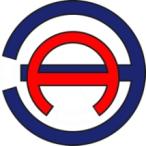 Общество с ограниченной ответственностью «ЭНЕРГОАУДИТ»Юридический/фактический адрес: 160011, г. Вологда, ул. Герцена, д. 56, оф. 202 тел/факс: 8 (8172) 75-60-06, 733-874, 730-800 адрес электронной почты: energoaudit35@list.ru Свидетельство саморегулируемой организации № СРО № 3525255903-25022013-Э0183Заказчик: Администрация Большебейсугского сельского поселения Брюховецкого районаЮридический адрес: 352770, Краснодарский край, Брюховецкий район, с. Большой Бейсуг, пер. Школьный, д. 1Наименование программыПрограмма комплексного развития транспортной инфраструктуры Большебейсугского сельского поселения Брюховецкого района Краснодарского края на 2017-2021 годы и на период до 2032 годаОснование для разработки программыФедеральный закон от 06.10.2003 г. № 131-ФЗ «Об общих принципах организации местного самоуправления в Российской Федерации»;Постановление Правительства Российской Федерации от 25.12.2015 г. №1440 «Об утверждении требований к программам комплексного развития транспортной инфраструктуры поселений, городских округов»;Градостроительный кодекс Российской Федерации от 29.12.2004 г. №190-ФЗ;Жилищный кодекс Российской ФедерацииГенеральный план Большебейсугского сельского поселения Брюховецкого района Краснодарского края на период до 2032 года;СП 42.13330.2011 «Градостроительство. Планировка и застройка городских и сельских поселений»;Местные нормативы градостроительного проектирования Большебейсугского сельского поселения Брюховецкого района Краснодарского края, утвержденные решением № 174 от 26.07.2012 года.Наименование заказчика и разработчиков программы, их местонахождениеЗаказчик: Администрация Большебейсугского сельского поселения Брюховецкого районаЮридический адрес: 352770, Краснодарский край, Брюховецкий район, с. Большой Бейсуг, пер. Школьный, д. 1.Разработчик: ООО «ЭнергоАудит» 160011, Вологодская область, город Вологда, ул. Герцена, д. 56, офис 202 Цели и задачи программыЦель программы – обеспечение сбалансированного перспективного развития транспортной инфраструктуры Большебейсугского сельского поселения Брюховецкого района в соответствии с потребностями в строительстве, реконструкции объектов транспортной инфраструктуры местного значения.Задачи программы:а) безопасность, качество и эффективность транспортного обслуживания населения, а также юридических лиц и индивидуальных предпринимателей, осуществляющих экономическую деятельность (далее - субъекты экономической деятельности), на территории Большебейсугского сельского поселения Брюховецкого района;б) доступность объектов транспортной инфраструктуры для населения и субъектов экономической деятельности в соответствии с нормативами градостроительного проектирования Большебейсугского сельского поселения Брюховецкого района;в) развитие транспортной инфраструктуры в соответствии с потребностями населения в передвижении, субъектов экономической деятельности - в перевозке пассажиров и грузов на территории Большебейсугского сельского поселения Брюховецкого района;г) развитие транспортной инфраструктуры, сбалансированное с градостроительной деятельностью в Большебейсугском сельском поселении Брюховецкого района;д) создание условий для управления транспортным спросом;е) создание приоритетных условий для обеспечения безопасности жизни и здоровья участников дорожного движения по отношению к экономическим результатам хозяйственной деятельности;ж) создание приоритетных условий движения транспортных средств общего пользования по отношению к иным транспортным средствам;з) создание условий для пешеходного и велосипедного передвижения населения;и) эффективность функционирования действующей транспортной инфраструктуры.Целевые показатели (индикаторы) реализации программы- Увеличение доли пешеходных переходов, тротуаров соответствующих требованиям до 100 %;- Сокращение числа зарегистрированных дорожно-транспортных происшествий;- Развитие дорожной сети до 23,196 км.Срок и этапы реализации программыС 2017 по 2021 годы и на период до 2032 года. Этапы:I этап: 2017-2021 гг.;II этап: 2022-2032 гг.Укрупненное описание запланированных мероприятий (инвестиционных проектов) по проектированию, строительству, реконструкции объектов транспортной инфраструктурыМероприятия программы (инвестиционные проекты) направлены на развитие объектов транспортной инфраструктуры по направлениям:а) мероприятия по развитию транспортной инфраструктуры по видам транспорта;б) мероприятия по развитию транспорта общего пользования, созданию транспортно-пересадочных узлов;в) мероприятия по развитию инфраструктуры для легкового автомобильного транспорта, включая развитие единого парковочного пространства;г) мероприятия по развитию инфраструктуры пешеходного и велосипедного передвижения;д) мероприятия по развитию инфраструктуры для грузового транспорта, транспортных средств коммунальных и дорожных служб;е) мероприятия по развитию сети дорог поселений, городских округов.а) комплексные мероприятия по организации дорожного движения, в том числе мероприятия по повышению безопасности дорожного движения, снижению перегруженности дорог и (или) их участков;б) мероприятия по внедрению интеллектуальных транспортных систем;в) мероприятия по снижению негативного воздействия транспорта на окружающую среду и здоровье населения;г) мероприятия по мониторингу и контролю за работой транспортной инфраструктуры и качеством транспортного обслуживания населения и субъектов экономической деятельности.Объемы и источники финансирования программыОбщая сумма финансирования программных мероприятий составляет 241 970 тысяч рублей.Финансовое обеспечение предполагается из местного, областного и федерального бюджета.Показатель2010201120122013201420152016с. Большой Бейсуг1891182117491740170817231654с. Приречное451432410419424404421с. Харьково-Полтавское240236229226229223229Общая численность населения, чел.2582248923882385236123502304Прирост/убыль по годам, %-3,6-4,1-0,1-1,0-0,5-2,0№ маршрутаНаименование маршрута (начальный -конечный пункты)Наименование промежуточных остановочных пунктов по маршрутуНаименование промежуточных остановочных пунктов по маршрутуНаименование улиц, автомобильных дорог между остановочными пунктамиНаименование улиц, автомобильных дорог между остановочными пунктамиПротяженность маршрутаПротяженность маршрутаПротяженность маршрутаПорядок посадки и высадки пассажировВид  регулярных перевозокВид ТСФ.И.О. ИП занимающегося регулярными перевозками, место нахождения юр.лица,№ маршрутаНаименование маршрута (начальный -конечный пункты)В прямом направленииВ обратном направленииВ прямом направленииВ обратном направленииОбщаяПрямой путьОбратный путьПорядок посадки и высадки пассажировВид  регулярных перевозокВид ТСФ.И.О. ИП занимающегося регулярными перевозками, место нахождения юр.лица,104ст-ца Брюховецкая - с. Большой Бейсуг«Привокзальная площадь», «Элеватор», «Больница», «ул. Чапаева», «х. Кубань», «х. Имерницын», «х. Харьково-Полтавский», «х. Привольный», «Бригада № 5», «магазин Скорпион», «Администрация», «Бригада № 1» «кладбище», «магазин»."Бригада № 1» «магазин», «Кладбище», «Почта», «Администрация», «магазин Скорпион», «Бригада № 5», «х. Привольный», «х. Харьково-Полтавский», «х. Имерницын», «х. Кубань», «Больница», «Элеватор», «Привокзальная площадь»-ст. Брюховецкая: ул. О. Кошевого, ул. Тимофеева, ул. Кирова, ул. Чапаева, участок а/д "ст-ца Новоджерелиевская – ст-ца Брюховецкая - ст-ца Батуринская", -х. Кубань ул. Центральная, -х. Имерницын ул. Садовая, -с. Большой Бейсуг: ул. Пролетарская, ул. Матросова, ул. Гагарина.с. Большой Бейсуг: ул. Пролетарская,             ул. Матросова, ул. Гагарина, х. Имерницын ул. Садовая, х. Кубань ул. Центральная, участок а/д "ст-ца. Новоджерелиевская - ст-ца. Брюховецкая - ст-ца. Батуринская", ст-ца. Брюховецкая: ул. Чапаева, ул. Кирова, ул. Тимофеева, ул. О. Кошевого804040на остановочных пунктах маршрутарегуляр-ные перевозки по регулируемым тарифамавто-бусИ.П. Кравцов Александр Николаевич, г. Тимашевск ул. Узкая 21107ст-ца Брюховецкая – ст-ца Батуринская«Привокзальная площадь», «Элеватор», «Больница», «ул. Чапаева», «х. Кубань», «х. Имерницын», «х. Харьково-Полтавский», «х. Привольный», «Бригада № 5», «магазин Скорпион», «Администрация», «Бригада № 1», «Бригада № 3», «х. Заря», «х. Приречный», «Бригада № 2», «Завод», «Центр», «Глобус», «ул. Октябрьская», «ул. Выгонная»«ул. Выгонная», «ул. Октябрьская»,  «Глобус», «Центр», «Завод», «Бригада № 2», «х. Приречный», «х. Заря», «Бригада № 3», «Бригада № 1», «Администрация», «магазин Скорпион»,  «Бригада № 5», «х. Привольный», «х. Харьково-Полтавский»,   «х. Имерницын», «х. Кубань», «Больница», «Элеватор», «Привокзальная площадь»ст. Брюховецкая: ул. О. Кошевого, ул. Тимофеева, ул. Кирова, ул. Чапаева, участок а/д " ст-ца. Новоджерелиевская - ст-ца. Брюховецкая - ст-ца. Батуринская", х. Кубань ул. Центральная, х. Имерницын ул. Садовая, с. Большой Бейсуг: ул. Пролетарская, х. Приречный ул. Приречная, ст. Батуринская: ул. Выгонная, ул. Шоссейная, ул. Красная, ул. Октябрьская, ст. Батуринская: ул. Октябрьская, ул. Красная, ул. Шоссейная, ул. Выгонная, х. Приречный ул. Приречная, с. Большой Бейсуг:  ул. Пролетарская, х. Имерницын ул. Садовая, х. Кубань ул. Центральная, участок а/д " ст-ца. Новоджерелиевская - ст-ца. Брюховецкая – ст-ца. Батуринская", ст-ца. Брюховецкая: ул. Чапаева, ул. Кирова, ул. Тимофеева, ул. О. Кошевого763838на остановочных пунктах маршрутарегуляр-ные перевозки по регулируемым тарифамавто-бусИ.П. Кравцов Александр Николаевич, г. Тимашевск ул. Узкая 21ПоказательЕд. измерения2016Количество маршрутовед.2Протяженность маршрутов (общая)км156Охват населенных пунктов регулярным автобусным сообщением%100Количество перевезенных пассажировчел.н/д*№ п/пПоказателиЕд. изм.20161Протяженность автомобильных дорог общего пользования, в том числе:км40,196-Федерального значениякм0-Регионального и межмуниципального значениякм10,4-Местного значениякм29,796-Зимние а/дкм0-Ведомственные а/дкм0Населенный пунктНаименование улицыПротяженность, кмПлощадь покрытия, м2Тип покрытияс. Большой Бейсугул. Деркача5,16825576асфальтноес. Большой Бейсугул. Деркача0,6382871гравийноес. Большой Бейсугул. Мира0,204918асфальтноес. Большой Бейсугул. Мира0,113508,5гравийноес. Большой Бейсугул. Калинина0,1801080асфальтноес. Большой Бейсугул. Новая0,2391075,5асфальтноес. Большой Бейсугпер. Школьный0,2671602асфальтноес. Большой Бейсугул. Ленина1,1215605асфальтноес. Большой Бейсугул. Гагарина0,9945964асфальтноес. Большой Бейсугул. Гагарина0,4062233гравийноес. Большой Бейсугул. Береговая1,2357410гравийноес. Большой Бейсугпер. Береговой0,8292901,5гравийноес. Большой Бейсугул. Матросова0,152912асфальтноес. Большой Бейсугул. Матросова1,0475858,5грунтовоес. Большой Бейсугпер. Матросова0,5002500гравийноес. Большой Бейсугул. Набережная0,8443544,8гравийноес. Большой Бейсугул. Степная0,7592656,5гравийноес. Большой Бейсугул. Чапаева1,05391гравийноес. Большой Бейсугот ул. Чапаева к кладбищу0,2741096грунтовоес. Большой Бейсугот ул. Чапаева к ул. Набережной0,7241096грунтовоес. Большой Бейсугпер. Пролетарский0,2501500асфальтноес. Большой Бейсугпереулки от ул. Пролетарской к ул. Деркача1,5006000гравийныеасфальтноес. Приречноеул. Суворова4,5627360асфальтноес. Приречноепер. Суворова0,4851705гравийноес. Приречноепер. Восточный0,2331281,5асфальтноес. Приречноепер. Восточный0,173951,5грунтовоес. Приречноепер. Дружбы0,4141449гравийноес. Приречноеул. Пушкина1,59000асфальтноес. Приречноепер. Приречный0,038190асфальтноес. Приречноепер. Приречный0,7012804гравийноес. Харьково-Полтавскоеул. Дружбы3,97216654гравийноеНаименование показателяКоличество, кмСостояниеНуждающиеся в замене, кмПротяженность улично-дорожной сети с асфальтовым покрытием проезжих частей 14,993удовлетворительное3,5Протяженность улично-дорожной сети с цементобетонным покрытием проезжих частей---Протяженность улично-дорожной сети с щебеночным покрытием проезжих частей---Протяженность улично-дорожной сети с грунтовым покрытием проезжих частей2,045удовлетворительное2,045Протяженность улично-дорожной сети с песчано-гравийным покрытием проезжих частей12,758удовлетворительное12,758Наименование транспорта2016Легковые автомобилин/дГрузовые автомобилин/дМототранспортн/дВодный транспорт (лодки, катера)н/дМестоположениеКоличество местс. Большой Бейсуг, пер. Школьный24Наименование населенного пунктаРасчетный срок (2032 год)село Большой Бейсуг1900село Приречное450село Харьково-Полтавское229Итого по поселению:2579Единица измеренияВозрастные группы населенияВозрастные группы населенияВозрастные группы населенияЕдиница измерения2032 г.2032 г.2032 г.Единица измерениямладше трудоспособноготрудоспособногостарше трудоспособногочеловек4691442668% от общей численности18,255,925,9ТерриторияЖилищный фондна начало периода, тыс. м2Убыль жилищного фонда, тыс. м2Новое жилищное строительство, тыс. м2Жилищный фонд на конец периода, тыс. м2Средняя обеспеченность населения общей площадью жилых домов, м2/чел.Большебейсугское сельское поселение, всего45,77,519,357,522,3в том числесело Большой Бейсуг33,57,5184423,2село Приречное7,8-1,39,120,2село Харьково-Полтавское4,4--4,419,2ПоказательЕд. изм.201720182019202020212032ПоказательЕд. изм.201720182019202020212032Количество маршрутовед.222222Протяженность маршрутов (общая)км156156156156156156Охват населенных пунктов регулярным автобусным сообщением%100100100100100100Количество перевезенных пассажировчел.н/д*н/дн/дн/дн/дн/дПоказательЕд.201720182019202020212032ПоказательЕд.201720182019202020212032Количество маршрутовед.------Количество выполненных рейсовед.------Количество перевезенных пассажировчел.------Количество перевезенных грузовтонн------Продолжительность навигациисуток------ПоказателиЕд. изм.201720182019202020212032Всего вылетов, в т.ч.выл.------Суммарная взлетная масса ВСтонн------Количество обслуженных пассажиров, всего в т.ч.чел.------- отправленныхчел.------- принятыхчел.------Обработано грузатонн------ПоказателиЕд. изм.201720182019202020212032Количество маршрутовед.------Количество выполненных рейсовед.------Количество перевезенных пассажировчел.------Количество перевезенных грузовтонн------Наименование показателя201720182019202020212032Автомобильный транспортАвтомобильный транспортАвтомобильный транспортАвтомобильный транспортАвтомобильный транспортАвтомобильный транспортАвтомобильный транспортЧисло транспортных пересадочных узловЧисло транспортных пересадочных узловЧисло транспортных пересадочных узловЧисло транспортных пересадочных узловЧисло транспортных пересадочных узловЧисло транспортных пересадочных узловЧисло транспортных пересадочных узловВариант 1000000Вариант 2000000Вариант 3000000Число остановочных площадокЧисло остановочных площадокЧисло остановочных площадокЧисло остановочных площадокЧисло остановочных площадокЧисло остановочных площадокЧисло остановочных площадокВариант 1101010101010Вариант 2101010101010Вариант 3101010101010Пешеходный транспортПешеходный транспортПешеходный транспортПешеходный транспортПешеходный транспортПешеходный транспортПешеходный транспортДоля пешеходных переходов,  тротуаров соответствующих нормативным требованиям для организации пешеходного движения, %Доля пешеходных переходов,  тротуаров соответствующих нормативным требованиям для организации пешеходного движения, %Доля пешеходных переходов,  тротуаров соответствующих нормативным требованиям для организации пешеходного движения, %Доля пешеходных переходов,  тротуаров соответствующих нормативным требованиям для организации пешеходного движения, %Доля пешеходных переходов,  тротуаров соответствующих нормативным требованиям для организации пешеходного движения, %Доля пешеходных переходов,  тротуаров соответствующих нормативным требованиям для организации пешеходного движения, %Доля пешеходных переходов,  тротуаров соответствующих нормативным требованиям для организации пешеходного движения, %Вариант 1100100100100100100Вариант 2100100100100100100Вариант 3100100100100100100Велосипедное движение, число велодорожекВелосипедное движение, число велодорожекВелосипедное движение, число велодорожекВелосипедное движение, число велодорожекВелосипедное движение, число велодорожекВелосипедное движение, число велодорожекВелосипедное движение, число велодорожекВариант 1000000Вариант 2000001Вариант 3000011Велосипедное движение, число пунктов хранения местВелосипедное движение, число пунктов хранения местВелосипедное движение, число пунктов хранения местВелосипедное движение, число пунктов хранения местВелосипедное движение, число пунктов хранения местВелосипедное движение, число пунктов хранения местВелосипедное движение, число пунктов хранения местВариант 1000000Вариант 2000000Вариант 3000000Воздушный транспортВоздушный транспортВоздушный транспортВоздушный транспортВоздушный транспортВоздушный транспортВоздушный транспортЧисло вертолетных площадокЧисло вертолетных площадокЧисло вертолетных площадокЧисло вертолетных площадокЧисло вертолетных площадокЧисло вертолетных площадокЧисло вертолетных площадокВариант 1000000Вариант 2000000Вариант 3000000Взлетно-посадочная полосаВзлетно-посадочная полосаВзлетно-посадочная полосаВзлетно-посадочная полосаВзлетно-посадочная полосаВзлетно-посадочная полосаВзлетно-посадочная полосаВариант 1000000Вариант 2000000Вариант 3000000Число аэропортовЧисло аэропортовЧисло аэропортовЧисло аэропортовЧисло аэропортовЧисло аэропортовЧисло аэропортовВариант 1000000Вариант 2000000Вариант 3000000Водный транспорт Водный транспорт Водный транспорт Водный транспорт Водный транспорт Водный транспорт Водный транспорт Число причаловЧисло причаловЧисло причаловЧисло причаловЧисло причаловЧисло причаловЧисло причаловВариант 1000000Вариант 2000000Вариант 3000000Железнодорожный транспорт Железнодорожный транспорт Железнодорожный транспорт Железнодорожный транспорт Железнодорожный транспорт Железнодорожный транспорт Железнодорожный транспорт Число вокзаловЧисло вокзаловЧисло вокзаловЧисло вокзаловЧисло вокзаловЧисло вокзаловЧисло вокзаловВариант 1000000Вариант 2000000Вариант 3000000Число станцийЧисло станцийЧисло станцийЧисло станцийЧисло станцийЧисло станцийЧисло станцийВариант 1000000Вариант 2000000Вариант 3000000Наименование показателяТип дороги201720182019202020212032Вариант 1Регионального значения10,410,410,410,410,410,4Вариант 1Местного значения29,79629,79629,79629,79629,79629,796Вариант 2Регионального значения10,410,410,410,410,410,4Вариант 2Местного значения29,79629,79629,79629,79629,79630,996Вариант 3Регионального значения10,410,410,410,410,410,4Вариант 3Местного значения29,79629,79629,79629,79629,79632,196Наименование показателя201720182019202020212032Легковые автомобилин/д*н/дн/дн/дн/дн/дГрузовые автомобилин/дн/дн/дн/дн/дн/дНаименование показателя2016201720182019202020212032Число зарегистрированных ДТПн/д*н/дн/дн/дн/дн/дн/д№ п/пПоказательЕд. изм.Варианты развитияВарианты развитияВарианты развития№ п/пПоказательЕд. изм.Вариант 3 (экономически обоснованный)Вариант 2 (умеренно-оптимистичный)Вариант 1 (базовый)1Индекс нового строительства%14971,602Удельный вес дорог, нуждающихся в капитальном ремонте (реконструкции)%15301003Общая протяженность дорог сельского поселениякм42,59641,39640,196Наименование мероприятияПланируемые срокиИсточники финансирования, %Источники финансирования, %Источники финансирования, %Источники финансирования, %Наименование мероприятияПланируемые срокифед. бюджетбюджет областибюджет МОвнебюд-жетОбустройство пешеходных переходов2017-2019100Строительство тротуаров2022-20329010МероприятиеНаименование, расположение объектаПротяженность, кмПланируемые срокиИсточники финансирования, %Источники финансирования, %Источники финансирования, %Источники финансирования, %МероприятиеНаименование, расположение объектаПротяженность, кмПланируемые срокифед. бюджетбюджет областибюджет МОвнебюд-жетКапитальный ремонт дорог с асфальтовым покрытием, подсыпка и грейдирование  гравийных дорогСельское поселение29,7962017-2032100Реконструкция (капитальный ремонт) дорог с грунтовым покрытием. В качестве покрытия предусматривается асфальт.Улично-дорожная сеть: с. Большой Бейсуг ул. Матросова, от ул. Чапаева к кладбищу, от ул. Чапаева к ул. Набережной;с. Приречное, пер. Восточный2,0452022-20329010Реконструкция (капитальный ремонт) дорог с гравийным покрытием. В качестве покрытия предусматривается асфальт.Улично-дорожная сеть: с. Харьково-Полтавское ул. Дружбы;с. Большой Бейсуг, ул. Деркача, ул. Мира, ул. Гагарина, ул. Береговая, пер. Береговой, пер. Матросова, ул. Набережная, ул. Степная, ул. Чапаева, пер. от ул. Пролетарской до ул. Деркача;с. Приречное, пер. Суворова, пер. Дружбы, пер. Приречный12,7582022-20329010Строительство улично-дорожной сетиДороги к новым проектируемым жилым районам2,42022-20329010Наименование мероприятияПланируемые срокиИсточники финансирования, %Источники финансирования, %Источники финансирования, %Источники финансирования, %Наименование мероприятияПланируемые срокифед. бюджетбюджет областибюджет МОвнебюджетИзготовление новых знаков2017-2032100Наименование мероприятияПланируемые срокиИсточники финансирования, %Источники финансирования, %Источники финансирования, %Источники финансирования, %Наименование мероприятияПланируемые срокифед. бюджетбюджет областибюджет МОвнебюджетАктуализация программы комплексного развития транспортной инфраструктуры2019-2032100Мониторинг реализации программы2017-2032100МероприятияОбъем капитальных вложений, тыс. руб.Объем капитальных вложений, тыс. руб.Объем капитальных вложений, тыс. руб.Объем капитальных вложений, тыс. руб.Объем капитальных вложений, тыс. руб.Объем капитальных вложений, тыс. руб.Объем капитальных вложений, тыс. руб.МероприятияИТОГО201720182019202020212022-2032Мероприятия по развитию транспортной инфраструктуры по видам транспорта:Мероприятия по развитию транспортной инфраструктуры по видам транспорта:Мероприятия по развитию транспортной инфраструктуры по видам транспорта:Мероприятия по развитию транспортной инфраструктуры по видам транспорта:Мероприятия по развитию транспортной инфраструктуры по видам транспорта:Мероприятия по развитию транспортной инфраструктуры по видам транспорта:Мероприятия по развитию транспортной инфраструктуры по видам транспорта:Мероприятия по развитию транспортной инфраструктуры по видам транспорта:Автомобильный транспортАвтомобильный транспортАвтомобильный транспортАвтомобильный транспортАвтомобильный транспортАвтомобильный транспортАвтомобильный транспортАвтомобильный транспортМероприятия не предусматриваютсяВодный транспортВодный транспортВодный транспортВодный транспортВодный транспортВодный транспортВодный транспортВодный транспортМероприятия не предусматриваютсяВоздушный транспортВоздушный транспортВоздушный транспортВоздушный транспортВоздушный транспортВоздушный транспортВоздушный транспортВоздушный транспортМероприятия не предусматриваютсяЖелезнодорожный транспортЖелезнодорожный транспортЖелезнодорожный транспортЖелезнодорожный транспортЖелезнодорожный транспортЖелезнодорожный транспортЖелезнодорожный транспортЖелезнодорожный транспортМероприятия не предусматриваютсяМероприятия по развитию транспорта общего пользованияМероприятия по развитию транспорта общего пользованияМероприятия по развитию транспорта общего пользованияМероприятия по развитию транспорта общего пользованияМероприятия по развитию транспорта общего пользованияМероприятия по развитию транспорта общего пользованияМероприятия по развитию транспорта общего пользованияМероприятия по развитию транспорта общего пользованияМероприятия не предусматриваютсяМероприятия по развитию инфраструктуры для легкового автомобильного транспортаМероприятия по развитию инфраструктуры для легкового автомобильного транспортаМероприятия по развитию инфраструктуры для легкового автомобильного транспортаМероприятия по развитию инфраструктуры для легкового автомобильного транспортаМероприятия по развитию инфраструктуры для легкового автомобильного транспортаМероприятия по развитию инфраструктуры для легкового автомобильного транспортаМероприятия по развитию инфраструктуры для легкового автомобильного транспортаМероприятия по развитию инфраструктуры для легкового автомобильного транспортаМероприятия не предусматриваютсяМероприятия по развитию инфраструктуры пешеходного и велосипедного передвиженияМероприятия по развитию инфраструктуры пешеходного и велосипедного передвиженияМероприятия по развитию инфраструктуры пешеходного и велосипедного передвиженияМероприятия по развитию инфраструктуры пешеходного и велосипедного передвиженияМероприятия по развитию инфраструктуры пешеходного и велосипедного передвиженияМероприятия по развитию инфраструктуры пешеходного и велосипедного передвиженияМероприятия по развитию инфраструктуры пешеходного и велосипедного передвиженияМероприятия по развитию инфраструктуры пешеходного и велосипедного передвиженияОбустройство пешеходных переходов20050505050Строительство тротуаров2000020000Мероприятия по развитию инфраструктуры для грузового транспорта, транспортных средств коммунальных и дорожных службМероприятия по развитию инфраструктуры для грузового транспорта, транспортных средств коммунальных и дорожных службМероприятия по развитию инфраструктуры для грузового транспорта, транспортных средств коммунальных и дорожных службМероприятия по развитию инфраструктуры для грузового транспорта, транспортных средств коммунальных и дорожных службМероприятия по развитию инфраструктуры для грузового транспорта, транспортных средств коммунальных и дорожных службМероприятия по развитию инфраструктуры для грузового транспорта, транспортных средств коммунальных и дорожных службМероприятия по развитию инфраструктуры для грузового транспорта, транспортных средств коммунальных и дорожных службМероприятия по развитию инфраструктуры для грузового транспорта, транспортных средств коммунальных и дорожных службМероприятия не предусматриваютсяМероприятия по развитию сети дорогМероприятия по развитию сети дорогМероприятия по развитию сети дорогМероприятия по развитию сети дорогМероприятия по развитию сети дорогМероприятия по развитию сети дорогМероприятия по развитию сети дорогМероприятия по развитию сети дорогКапитальный ремонт дорог с асфальтовым покрытием, подсыпка и грейдирование  гравийных дорог сельского поселения750015001500150015001500Реконструкция (капитальный ремонт) дорог с грунтовым покрытием в населенных пунктах. В качестве покрытия предусматривается асфальт. Протяженность реконструируемой улично-дорожной сети – 2,045 км2454024540Реконструкция (капитальный ремонт) дорог с гравийным покрытием в населенных пунктах. В качестве покрытия предусматривается асфальт.  Протяженность реконструируемой  улично-дорожной сети – 12,758 км153100153100Строительство улично-дорожной сети к новым проектируемым жилым районам3600036000Мероприятия по организации дорожного движенияМероприятия по организации дорожного движенияМероприятия по организации дорожного движенияМероприятия по организации дорожного движенияМероприятия по организации дорожного движенияМероприятия по организации дорожного движенияМероприятия по организации дорожного движенияМероприятия по организации дорожного движенияИзготовление новых знаков5008030303030300Мероприятия по внедрению интеллектуальных транспортных системМероприятия по внедрению интеллектуальных транспортных системМероприятия по внедрению интеллектуальных транспортных системМероприятия по внедрению интеллектуальных транспортных системМероприятия по внедрению интеллектуальных транспортных системМероприятия по внедрению интеллектуальных транспортных системМероприятия по внедрению интеллектуальных транспортных системМероприятия по внедрению интеллектуальных транспортных системМероприятия не предусматриваютсяМероприятия по снижению негативного воздействия транспорта на окружающую среду и здоровье населенияМероприятия по снижению негативного воздействия транспорта на окружающую среду и здоровье населенияМероприятия по снижению негативного воздействия транспорта на окружающую среду и здоровье населенияМероприятия по снижению негативного воздействия транспорта на окружающую среду и здоровье населенияМероприятия по снижению негативного воздействия транспорта на окружающую среду и здоровье населенияМероприятия по снижению негативного воздействия транспорта на окружающую среду и здоровье населенияМероприятия по снижению негативного воздействия транспорта на окружающую среду и здоровье населенияМероприятия по снижению негативного воздействия транспорта на окружающую среду и здоровье населенияМероприятия не предусматриваютсяМероприятия по мониторингу и контролю за работой транспортной инфраструктуры и качеством транспортного обслуживания населения и субъектов экономической деятельностиМероприятия по мониторингу и контролю за работой транспортной инфраструктуры и качеством транспортного обслуживания населения и субъектов экономической деятельностиМероприятия по мониторингу и контролю за работой транспортной инфраструктуры и качеством транспортного обслуживания населения и субъектов экономической деятельностиМероприятия по мониторингу и контролю за работой транспортной инфраструктуры и качеством транспортного обслуживания населения и субъектов экономической деятельностиМероприятия по мониторингу и контролю за работой транспортной инфраструктуры и качеством транспортного обслуживания населения и субъектов экономической деятельностиМероприятия по мониторингу и контролю за работой транспортной инфраструктуры и качеством транспортного обслуживания населения и субъектов экономической деятельностиМероприятия по мониторингу и контролю за работой транспортной инфраструктуры и качеством транспортного обслуживания населения и субъектов экономической деятельностиМероприятия по мониторингу и контролю за работой транспортной инфраструктуры и качеством транспортного обслуживания населения и субъектов экономической деятельностиАктуализация программы комплексного развития транспортной инфраструктуры13030100Мониторинг реализации программыВСЕГО24197016301580161015801530234040МероприятияНаименование индикатораНаименование индикатора201720182019202020212032а) мероприятия по развитию транспортной инфраструктуры – авиационный транспортЧисло вертолетных площадокЧисло вертолетных площадок000000а) мероприятия по развитию транспортной инфраструктуры – авиационный транспортКоличество отремонтированных вертолетных площадок в год, ед.Количество отремонтированных вертолетных площадок в год, ед.000000б) мероприятия по развитию транспорта общего пользования, созданию транспортно-пересадочных узловЧисло транспортно-пересадочных узловЧисло транспортно-пересадочных узлов000000б) мероприятия по развитию транспорта общего пользования, созданию транспортно-пересадочных узловЧисло остановочных площадокЧисло остановочных площадок101010101010в) мероприятия по развитию инфраструктуры для легкового автомобильного транспорта, включая развитие единого парковочного пространстваПарковочное пространство, местПарковочное пространство, мест242424242424г) мероприятия по развитию инфраструктуры пешеходного и велосипедного передвиженияДоля пешеходных переходов, дорожек, тротуаров соответствующих нормативным требованиям для организации пешеходного движенияДоля пешеходных переходов, дорожек, тротуаров соответствующих нормативным требованиям для организации пешеходного движения100100100100100100г) мероприятия по развитию инфраструктуры пешеходного и велосипедного передвиженияЧисло велодорожекЧисло велодорожек000011г) мероприятия по развитию инфраструктуры пешеходного и велосипедного передвиженияВелосипедное движение, число пунктов хранения велосипедов, ед.Велосипедное движение, число пунктов хранения велосипедов, ед.000000д) мероприятия по развитию инфраструктуры для грузового транспорта, транспортных средств коммунальных и дорожных службЧисло мест стоянок большегрузного транспортаЧисло мест стоянок большегрузного транспорта000000д) мероприятия по развитию инфраструктуры для грузового транспорта, транспортных средств коммунальных и дорожных службЧисло мест стоянок транспорта коммунальных службЧисло мест стоянок транспорта коммунальных служб000000д) мероприятия по развитию инфраструктуры для грузового транспорта, транспортных средств коммунальных и дорожных службЧисло мест стоянок транспорта дорожных службЧисло мест стоянок транспорта дорожных служб000000е) мероприятия по развитию сети дорог поселенияРазвитие сети дорог, кмРегионального значения10,410,410,410,410,410,4е) мероприятия по развитию сети дорог поселенияРазвитие сети дорог, кмМестного значения29,79629,79629,79629,79629,79632,196ж) комплексные мероприятия по организации дорожного движения, в том числе мероприятия по повышению безопасности дорожного движения, снижению перегруженности дорог и (или) их участковЧисло зарегистрированных ДТПЧисло зарегистрированных ДТПн/дн/дн/дн/дн/дн/дз) мероприятия по внедрению интеллектуальных транспортных системЧисло внедренных ИТСЧисло внедренных ИТС000001Генеральный директор __________________Антонов С.А.Глава Большебейсугского сельского поселения Брюховецкого района__________________Погородний В.В.